       LIPSKÝ    ZPRAVODAJ 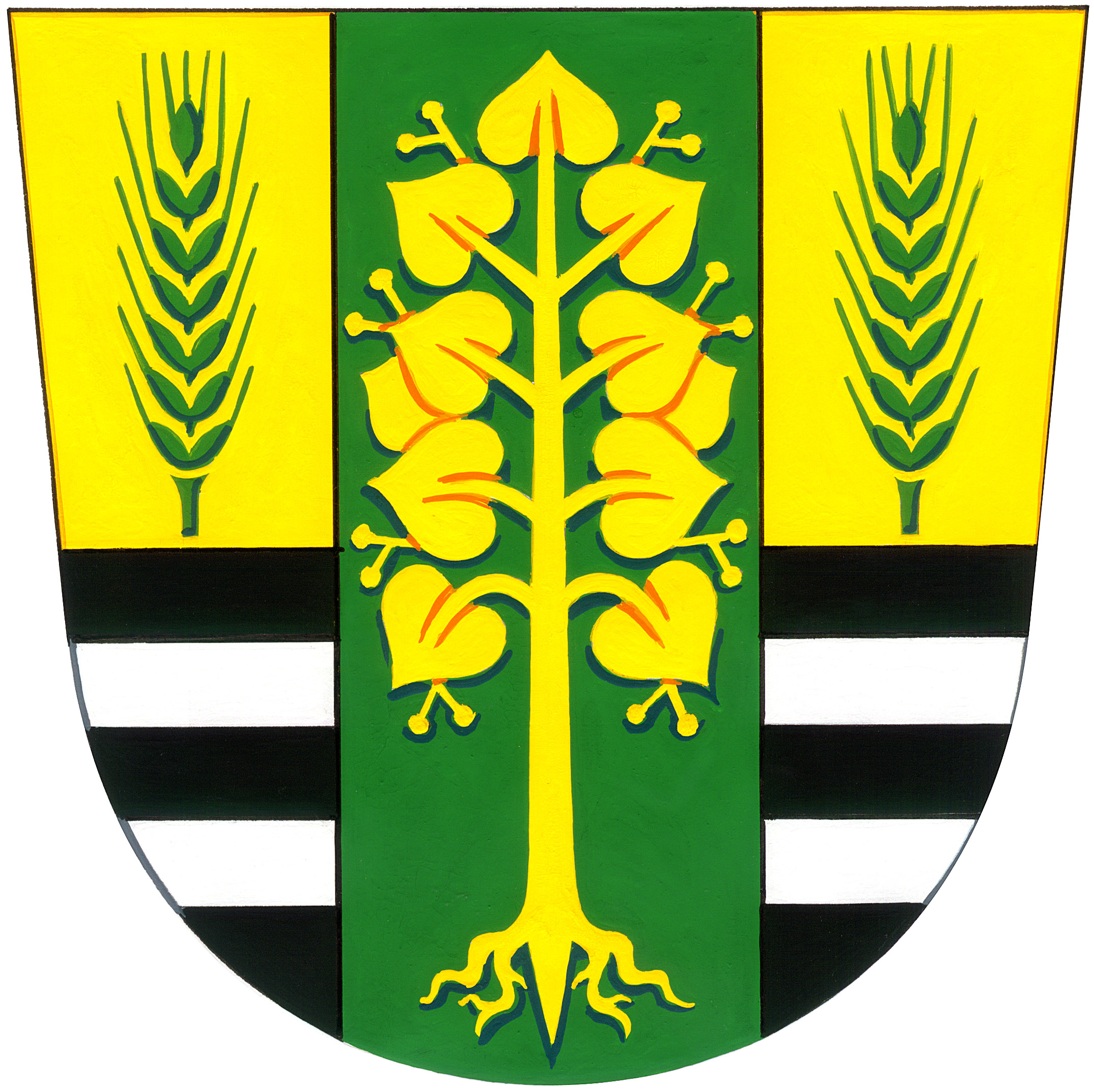                         www.obeclipa.cz                   ročník  30, č.7-8                                 červenec/srpen 2020                                                                                              Motto: „Pokud chcete, aby vaše děti byly inteligentní, čtěte jim pohádky. Pokud chcete, aby byly                     ještě inteligentnější, čtěte jim více pohádek.“                                                       Albert Einstein
SVOZ   ODPADŮPOPELNICE:   pondělí                                              13. 7.       27. 7.                                 10. 8.        24. 8.                                                       PLASTY:          pondělí  (žluté pytle)                      13.7.                                                   10. 8.                                                             PAPÍR:            pondělí  (modré pytle)                                                      27. 7. 2020SKLO:              průběžně do tří zelených kontejnerů v obci                         (pod sokolovnou, u vlakového nádraží a na  Potůčkách)MONOČLÁNKY, TUŽKOVÉ BATERIE: malý modrý soudek u obchodu HRUŠKADo žlutých pytlů kromě plastů můžete vyhazovat i obaly TETRAPAK (od mléka, džusů apod.)                Do plastů ani do papíru nepatří DĚTSKÉ PLENY!  POUŽITÉ OLEJE: nové stanoviště u vlakového nádraží, olej zde ukládejte v PET lahvíchPLECHOVKY, KOVOVÝ ODPAD: u vlakového nádraží – šedý kontejnerSběr železného šrotu proběhne až 19. 9. 2020, svoz provedou naši dobrovolní hasiči.ČERVENCOVÍ JUBILANTIJan Hoferek, Irena Rosíková, Drahomíra Kusáková, Ignác Surovec, Pavel Ševčík, Zdeněk TalašaSRPNOVÍ JUBILANTILeoš Jandík, Ing. Oto Šudoma Přejeme vám všem hlavně hodně zdraví, štěstí, lásku, pohodu a optimismus do dalších let.Z důvodu zákona o ochraně osobních údajů nesmíme zveřejňovat bližší informace.Prosíme všechny, kteří si nepřejí být uvedeni v rubrice jubilantů, nebo naopak se zveřejněním nyní souhlasí, ať tuto informaci nahlásí v dostatečném předstihu. Vaše stanovisko sdělte písemně na obecní úřad. Děkujeme.  PROVOZ V MATEŘSKÉ ŠKOLEPřerušení provozu mateřské školy v Lípě bude od 13. 7. do 7. 8. 2020. OBECNÍ ÚŘAD V LÍPĚ bude uzavřen od 27. 7. do 31. 7. 2020VEŘEJNÉ  ZASEDÁNÍ  ZASTUPITELSTVA OBCE LÍPAStarosta Obce Lípa zve občany na 2. veřejné zasedání Zastupitelstva obce Lípave středu 26. 8. 2020 v 17:00 hodin v sále sokolovny v Lípě.         Program:  1. schválení programu                             2. změna rozpočtu č.2/2020                            3. věcné břemeno E-ON                            4. různé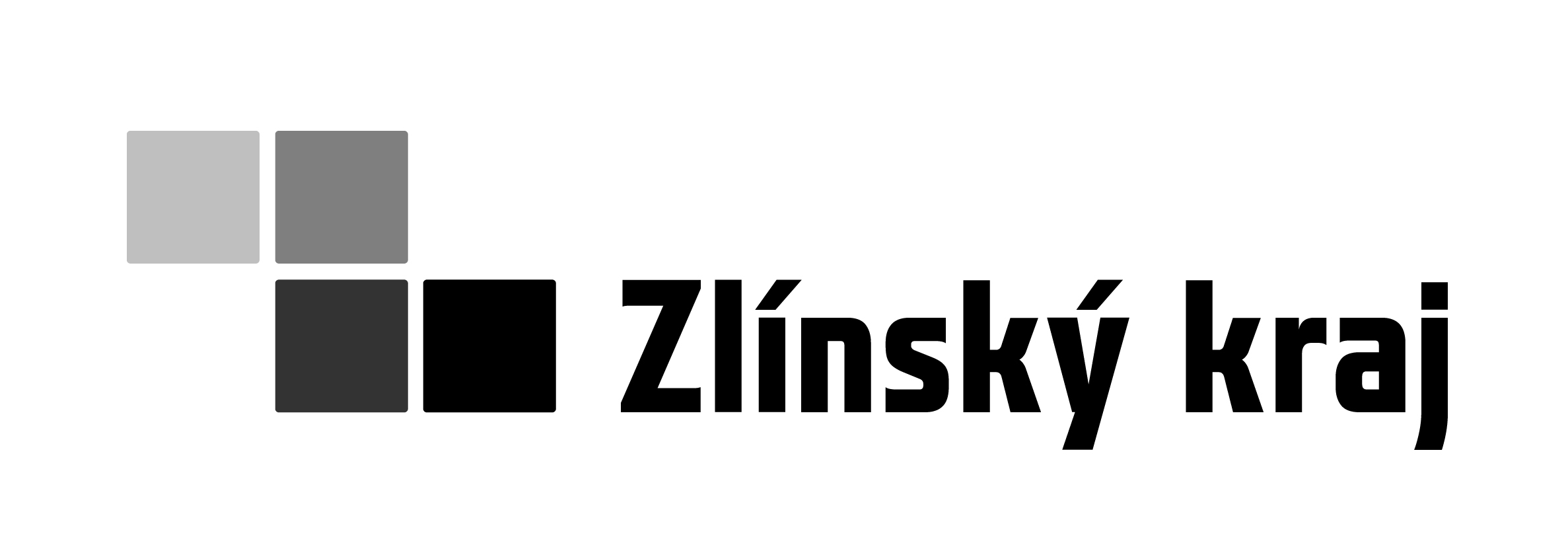 PODĚKOVÁNÍ ZA POSKYTNUTÍ DOTACEProjekt nákupu ochranných oděvů pro místní hasiče „9 ks zásahový oblek DEVA PATRIOT ELITE“ byl spolufinancován Zlínským krajem, kterému tímto za dotaci ve výši 100.000,- Kč děkujeme.Z rozpočtu obce jsme přispěli částkou 47.287,- Kč.     TJ Sokol Lípa pořádá IX. ročník dřevorubeckých závodůLIPSKÝ DR.VOŠTĚP se uskuteční v areálu Sokolovny v Lípě 5. 9. 2020    Závazné přihlášky do 21. 8. 2020 a informace Vám podá pan Bohuslav Liška na telefonu:      732 137 163, nebo na mailu dr.vostep.lipa@centrum.czMOBILNÍ ROZHLASVážení občané, téměř rok funguje v Lípě i v okolních obcích tzv. mobilní rozhlas. Zprávy z obecního úřadu tak obdržíte do svého mobilního telefonu okamžitě. Pokud máte "chytrý telefon" a aplikaci zatím nemáte, můžete si ji pohodlně nainstalovat a začít používat. Na svém mobilu si otevřete „OBCHOD PLAY“ vyhledejte aplikaci  ZLEPŠEME ČESKO. Tuto aplikaci si nainstalujte v telefonu a v ní nastavte lokalitu Lípa. Zobrazí se Vám zprávy z naší obce. Můžete přidat i jiné obce, které Vás zajímají např. Želechovice, Luhačovice apod. Ti z Vás, kteří tuto aplikaci využíváte, prosíme pomozte svému okolí (rodičům, sousedům, známým) s instalací této aplikace.Více informací naleznete na webu www.zlepsemecesko.cz FOTBALOVÁ PŘÍPRAVKAZvláštní sezónu prožily děti z fotbalové přípravky.     V lednu se zúčastnily turnaje OFS ve Zlíně, kde obsadily druhé místo. Také proběhl turnaj v rámci Turnaje 4, za účasti mužstev Lípy, Fryštáku, Štípy a Příluk. V únoru pořádal turnaj tým Příluk, který se nám podařilo vyhrát. Celý Turnaj 4 se dohrál až v červnu v Lípě, kde naše děti uhájily celkové druhé místo.    V červnu se uskutečnil nábor dětí do mladší přípravky a fotbalové školičky. Přivítali jsme 18 nových dětí ve věku 5 až 7 let a s jejich vedením nám pomáhá paní Jana Zámečníková.  Ve čtvrtek 25. 6. proběhlo ukončení sezóny, spojené se zápasem dětí proti rodičům. Maminky fandily a tatínci se snažili na hřišti. Poté následovalo opékání špekáčků a společné posezení u ohně.  Všem přejeme krásné prázdniny a těšíme se na další sportovní zážitky.                                                                                                                  Trenéři Jiří Švejda a Pavel Červenka.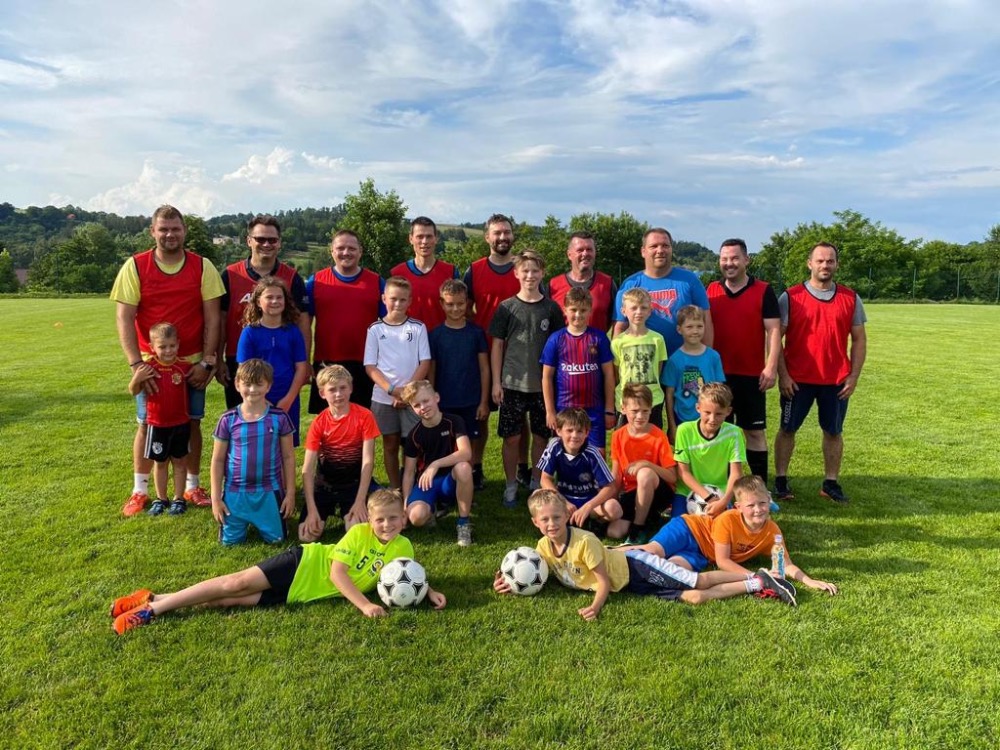 SEVER PROTI JIHUZveme všechny na fotbalové utkání „Sever proti Jihu“, které se koná 8. 8. 2020 na fotbalovém hřišti v Lípě.Občerstvení zajištěno. Bližší informace na plakátech. Slavnostní výkop předpokládáme v 17:00 hodin.                                                                                                                       Za TJ Sokol Jiří švejdaA  NA  ZÁVĚR…      Krásné léto bez jakéhokoliv omezení, spoustu zážitků a hodně zdraví. Pár slov a vystihují to, co je v dnešní době důležité víc, než kdykoliv předtím.Od 1. července se nám snad může lépe dýchat, roušky ale asi v propadlišti dějin hned tak neskončí.     Život a všechno kolem pojede dál, možná trochu jinak. Ale s nástupem léta a prázdnin můžeme zapomenout na předchozí žití v té zvláštní bublině a užívat si, v rámci možností, času na odpočinek, na setkávání s přáteli. Prostě tak, jak to k létu patří!     Vstupujeme do druhé poloviny roku 2020 a uvidíme, co nám život přinese. Budeme si užívat sluníčka, občas vyhlížet i toužebně očekávaný déšť. Letos ho bylo poměrně dost, ale jsme rádi, že se nám vyhnuly problémy s jeho množstvím. Tak, jak to pocítili v některých oblastech naší země. V souvislosti se zmínkou o řekách se můžete seznámit s novým přírůstkem v naší obecní knihovně. Tou je kniha od ing. Jana Zeťka - Řeka Dřevnice. Knihu si tam můžete prohlédnout, příp. vypůjčit. K nahlédnutí je i na obecním úřadě.   Byla dokončena oprava komunikace u Rybářské bašty a cesta domů pro místní obyvatele je přece jen o kus lepší.   Dále budujeme další parkovací stání v obci. Kdysi vybudovaných asi 180 parkovišť již dnes nepostačuje. Často slouží k odstavení aut lidí, kteří po zaparkování nastoupí do vlaku a odjedou za prací. U nás, na rozdíl od krajského města, problém s parkováním nemají.Převážná většina rodin v Lípě má více než jedno auto a potřebu někam zaparkovat svého miláčka pociťuje stále víc a víc obyvatel a obec se snaží toto operativně řešit.     Po skončení prázdnin nás čekají tradiční soutěže a kulturní akce.Konečně se dočkáme i oficiálního otevření naší nové hasičské zbrojnice. Sportovci zahájí novou sezónu a budou doufat, že ji i zdárně a bez omezení dokončí.      A ani se nenadáme, budeme připravovat zářijový zpravodaj, ve kterém najdete další aktuální informace z dění naší obce. Tak pěkné léto!                                                                                                                                             Radek Palán, starosta     Lipský zpravodaj, periodický tisk územního samosprávného celku, vydává Obec Lípa, Lípa č. p. 118, IČ 00568627,      zdarma 330 výtisků, ev. č. MK ČR E 21704                                        